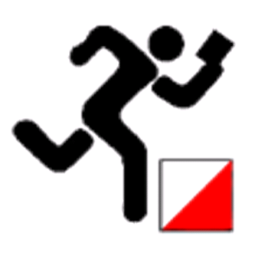 Tájékozódási futóverseny kiírásaSzombathelyi Tájfutó Csütörtök 6. fordulóA verseny időpontja:	2015. április 2. csütörtökA verseny helyszíne:	Szombathely, Parkerdő, BuszfordulóA verseny rendezője:	Vas Megyei Tájfutó Szövetség és SzoESe Tájfutó szakosztályaKategóriák: fiú/lány alsós, felsős, középiskolás és felnőttA pálya	kb. 4 kmB pálya	kb. 2 km (szalagozással támogatott)Térkép, terep: 1:15000, helyesbítés 1998-ban helyesbített, 2014-ben felülvizsgált térkép.A versenynek nincs díjazása: 	Az eredményeket e-mail-ban elküldjük. (Összetett értékelés lesz!)Részvételi költség: 			Helyszínen 500 Ft/fő; előnevezés, hétfő éjfélig 300 Ft/főNevezés:				2015. március 30-ig. (hétfő)					geosits.beatrix@gmail.comNevezést csak írásban fogadunk el. Nevezéskor a következő adatokat kérjük megadni: iskola/egyesület, név, születési idő, pálya megnevezése. Tervezett "0" idő:			14,00Utolsó rajtolási lehetőség:		15,30Rajtlista nincs, mindenki akkor indul, amikor szeretne, de egy pályán a minimális indítási időköz 1-2 perc. A versenyen szúróbélyegzőt használunk.A versenyen mindenki saját felelősségére vesz részt. JÓ VERSENYZÉST KÍVÁN A RENDEZŐSÉG !